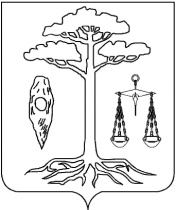 СОВЕТТЕЙКОВСКОГО МУНИЦИПАЛЬНОГО РАЙОНАшестого созываР Е Ш Е Н И Е от 27.02.2017 № 166-рг. ТейковоО внесении изменений в решение Тейковского районного Совета от 24.12.2008 г. № 182-р «О пенсионном обеспечении лиц, замещавших выборные муниципальные должности на постоянной основе, муниципальные должности муниципальной службы органов МСУТейковского муниципального района на постоянной (штатной) основе» (в действующей редакции)В соответствии с Федеральным Законом от 06.10.2003 № 131-ФЗ "Об общих принципах организации местного самоуправления в Российской Федерации", Законом Ивановской области от 29.11.2016г. № 106-ОЗ «О внесении изменений в Закон Ивановской области "О государственном пенсионном обеспечении граждан, проходивших государственную гражданскую службу в органах государственной власти Ивановской области и иных государственных органах Ивановской области»,  Уставом Тейковского муниципального района, в целях приведения нормативных правовых актов Тейковского муниципального района в соответствие с федеральным законодательством и законодательством Ивановской областиСовет Тейковского муниципального района РЕШИЛ:     Внести в решение Тейковского районного Совета от 24.12.2008г. №182-р «О пенсионном обеспечении лиц, замещавших выборные муниципальные должности на постоянной основе, муниципальные должности муниципальной службы органов МСУ Тейковского муниципального района на постоянной (штатной) основе» (в действующей редакции) следующие изменения:в приложении к решению:В Положении о пенсионном обеспечении лиц, замещавших выборные муниципальные должности на постоянной основе, муниципальные должности муниципальной службы органов МСУ Тейковского муниципального района на постоянной (штатной) основе:1. Статью 5 Положения изложить в новой редакции: « 5. Условия назначения пенсий за выслугу лет лицам,замещавшим должности муниципальной службы1. Лица, замещавшие должности муниципальной службы органов МСУ Тейковского муниципального района, при соблюдении условий, предусмотренных частями 2, 3, 4 настоящей статьи, имеют право на пенсию за выслугу лет, устанавливаемую к страховой пенсии по старости (инвалидности), при увольнении с муниципальной службы по следующим основаниям:1) соглашение сторон трудового договора (контракта);2) истечение срока действия срочного трудового договора (контракта);3) расторжение трудового договора (контракта) по инициативе муниципального служащего;4) отказ муниципального служащего от предложенной для замещения иной должности муниципальной службы в связи с изменением существенных условий трудового договора (контракта);5) отказ муниципального служащего от перевода на иную должность муниципальной службы по состоянию здоровья в соответствии с медицинским заключением либо отсутствие такой должности в том же органе МСУ;6) отказ муниципального служащего от перевода в другую местность вместе с органом МСУ;7) несоответствие муниципального служащего замещаемой должности муниципальной службы: а) по состоянию здоровья в соответствии с медицинским заключением;б) вследствие недостаточной квалификации, подтвержденной результатами аттестации;8) сокращение должностей муниципальной службы в органе МСУ;9) ликвидация органа МСУ;10) восстановление на службе муниципального служащего, ранее замещавшего эту должность муниципальной службы, по решению суда;11) избрание или назначение муниципального служащего на государственную должность, на муниципальную должность либо избрание муниципального служащего на оплачиваемую выборную должность в органе профессионального союза, в том числе в выборном органе первичной профсоюзной организации, созданной в органе МСУ;12) наступление чрезвычайных обстоятельств, препятствующих продолжению отношений, связанных с муниципальной службой (военные действия, катастрофа, стихийное бедствие, крупная авария, эпидемия и другие чрезвычайные обстоятельства), если данное обстоятельство признано чрезвычайным решением Президента Российской Федерации или органа государственной власти Ивановской области;13) признание муниципального служащего полностью неспособным к трудовой деятельности в соответствии с медицинским заключением, выданным в порядке, установленном федеральными законами и иными нормативными правовыми актами Российской Федерации;14) признание муниципального служащего недееспособным или ограниченно дееспособным решением суда, вступившим в законную силу;15) достижение муниципальным служащим предельного возраста пребывания на муниципальной службе.2. Лица, замещавшие должности муниципальной службы органов МСУ Тейковского муниципального района, при наличии стажа муниципальной  службы, продолжительность которого для назначения пенсии за выслугу лет в соответствующем году определяется согласно приложению к Федеральному закону от 15.12.2001 № 166-ФЗ "О государственном пенсионном обеспечении в Российской Федерации" (далее - Федеральный закон "О государственном пенсионном обеспечении в Российской Федерации"), при увольнении с муниципальной службы по основаниям, предусмотренным пунктами 1, 2 (за исключением случаев истечения срока действия срочного служебного контракта, заключенного на срок полномочий Главы Тейковского муниципального района (временно исполняющего обязанности Главы Тейковского муниципального района) с муниципальным служащим, замещавшим должность заместителя главы администрации, руководителя аппарата), 3, 4, подпунктом "б" пункта 7, пунктом 15 части 1 настоящей статьи, имеют право на пенсию за выслугу лет, если на момент увольнения с муниципальной службы они имели право на страховую пенсию по старости (инвалидности) в соответствии с частью 1 статьи 8 и статьями 9, 30 - 33 Федерального закона "О страховых пенсиях" или пенсию, назначаемую на период до наступления возраста, дающего право на страховую пенсию по старости в соответствии с Законом Российской Федерации от 19.04.1991 №1032-I "О занятости населения в Российской Федерации", и непосредственно перед увольнением непрерывно замещали должности муниципальной службы не менее 12 полных месяцев.3. Лица, замещавшие должности муниципальной службы органов МСУ Тейковского муниципального района, при наличии стажа муниципальной  службы, продолжительность которого для назначения пенсии за выслугу лет в соответствующем году определяется согласно приложению к Федеральному закону "О государственном пенсионном обеспечении в Российской Федерации", при увольнении с муниципальной  службы по основаниям, предусмотренным пунктами 2 (в случае истечения срока действия срочного служебного контракта, заключенного на срок полномочий Главы Тейковского муниципального района (временно исполняющего обязанности Главы Тейковского муниципального района) с муниципальным служащим, замещавшим должность заместителя главы администрации, руководителя аппарата), 5, 6, подпунктом "а" пункта 7, пунктами 8 - 14 части 1 настоящей статьи, имеют право на пенсию за выслугу лет, если непосредственно перед увольнением с муниципальной службы они непрерывно замещали должности муниципальной службы не менее одного полного месяца, при этом суммарная продолжительность замещения таких должностей составляет не менее 12 полных месяцев.4. Лица, замещавшие должности муниципальной службы органов МСУ Тейковского муниципального района при наличии стажа муниципальной  службы, продолжительность которого для назначения пенсии за выслугу лет в соответствующем году определяется согласно приложению 1 к настоящему Положению, при увольнении с муниципальной службы после 1 января 2017 года по основаниям, указанным в пунктах 1 - 3 части 1 настоящей статьи, до приобретения права на страховую пенсию по старости (инвалидности) имеют право на пенсию за выслугу лет, если непосредственно перед увольнением они замещали должности муниципальной службы не менее срока, указанного в приложении 2 к настоящему Положению.5. Пенсия за выслугу лет устанавливается к страховой пенсии по старости (инвалидности).".2. Дополнить Положение Приложением 9 согласно Приложению 1 к решению.3. Дополнить Положение Приложением 10 согласно Приложению 2 к решению.Глава Тейковскогомуниципального района                                                             С.А. СеменоваПриложение №1 к решению Совета                                                                    Тейковского муниципального района                                                                                       27.02.2017г. №166-рПриложение 9к  Положению о пенсионном обеспечении лиц,замещавших выборные муниципальные должностина постоянной основе, муниципальные должностимуниципальной службы органов МСУТейковского муниципального районана постоянной (штатной) основеСтаж муниципальной службы, дающий право на назначение пенсии за выслугу лет по муниципальному пенсионному обеспечению в соответствии с пунктом 4 статьи 5 Положения «О пенсионном обеспечении лиц, замещавших выборные муниципальные должности на постоянной основе, муниципальные должности муниципальной службы органов МСУ Тейковского муниципального района на постоянной (штатной) основе»Приложение №2 к решению Совета                                                                    Тейковского муниципального района                                                                                       от 27.02.2017г. №166-рПриложение 10к  Положению о пенсионном обеспечении лиц,замещавших выборные муниципальные должностина постоянной основе, муниципальные должностимуниципальной службы органов МСУТейковского муниципального районана постоянной (штатной) основеСрок замещения должностей муниципальной службы Тейковского муниципального района непосредственно перед увольнением, дающий право на назначение пенсии за выслугу лет по муниципальному пенсионному обеспечению в соответствии с пунктом 4 статьи 5 Положения «О пенсионном обеспечении лиц, замещавших выборные муниципальные должности на постоянной основе, муниципальные должности муниципальной службы органов МСУ Тейковского муниципального района на постоянной (штатной) основе»2017 год2018 год2019 год2020 год2021 год2022 год2023 год2024 год2025 год2026 и последующие годыСтаж муниципальной службы, дающий право на назначение пенсии за выслугу лет лицам, уволенным с муниципальной службы в соответствующем году20 лет 6 месяцев21 год21 год 6 месяцев22 года22 года 6 месяцев23 года23 года 6 месяцев24 года24 года 6 месяцев25 лет2017 год2018 год2019 год2020 год2021 год2022 год2023 год2024 год2025 год2026 год2027 год2028 и последующие годыСтаж муниципальной  службы, дающий право на назначение пенсии за выслугу лет лицам, уволенным с муниципальной службы в соответствующем году1 год 6 месяцев2 года2 года 6 месяцев3 года3 года 6 месяцев4 года4 года 6 месяцев5 лет5 лет 6 месяцев6 лет6 лет 6 месяцев7 лет